2027 Grenada Holidays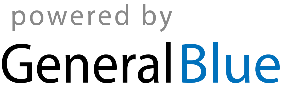 Grenada 2027 CalendarGrenada 2027 CalendarGrenada 2027 CalendarGrenada 2027 CalendarGrenada 2027 CalendarGrenada 2027 CalendarGrenada 2027 CalendarGrenada 2027 CalendarGrenada 2027 CalendarGrenada 2027 CalendarGrenada 2027 CalendarGrenada 2027 CalendarGrenada 2027 CalendarGrenada 2027 CalendarGrenada 2027 CalendarGrenada 2027 CalendarGrenada 2027 CalendarGrenada 2027 CalendarGrenada 2027 CalendarGrenada 2027 CalendarGrenada 2027 CalendarGrenada 2027 CalendarGrenada 2027 CalendarJanuaryJanuaryJanuaryJanuaryJanuaryJanuaryJanuaryFebruaryFebruaryFebruaryFebruaryFebruaryFebruaryFebruaryMarchMarchMarchMarchMarchMarchMarchSuMoTuWeThFrSaSuMoTuWeThFrSaSuMoTuWeThFrSa121234561234563456789789101112137891011121310111213141516141516171819201415161718192017181920212223212223242526272122232425262724252627282930282829303131AprilAprilAprilAprilAprilAprilAprilMayMayMayMayMayMayMayJuneJuneJuneJuneJuneJuneJuneSuMoTuWeThFrSaSuMoTuWeThFrSaSuMoTuWeThFrSa12311234545678910234567867891011121112131415161791011121314151314151617181918192021222324161718192021222021222324252625262728293023242526272829272829303031JulyJulyJulyJulyJulyJulyJulyAugustAugustAugustAugustAugustAugustAugustSeptemberSeptemberSeptemberSeptemberSeptemberSeptemberSeptemberSuMoTuWeThFrSaSuMoTuWeThFrSaSuMoTuWeThFrSa1231234567123445678910891011121314567891011111213141516171516171819202112131415161718181920212223242223242526272819202122232425252627282930312930312627282930OctoberOctoberOctoberOctoberOctoberOctoberOctoberNovemberNovemberNovemberNovemberNovemberNovemberNovemberDecemberDecemberDecemberDecemberDecemberDecemberDecemberSuMoTuWeThFrSaSuMoTuWeThFrSaSuMoTuWeThFrSa1212345612343456789789101112135678910111011121314151614151617181920121314151617181718192021222321222324252627192021222324252425262728293028293026272829303131Jan 1	New Year’s DayFeb 7	Independence DayMar 26	Good FridayMar 28	Easter SundayMar 29	Easter MondayApr 24	Carriacou Maroon and String Band Music FestivalMay 1	Labour DayMay 16	PentecostMay 17	Whit MondayMay 27	Corpus ChristiAug 2	Emancipation DayAug 9	Carnival MondayAug 10	Carnival TuesdaySep 1	Kirani DayOct 15	Aunty Tek Spice Word FestivalOct 25	Thanksgiving DayDec 4	Camerhogne Folk FestivalDec 25	Christmas DayDec 26	Boxing Day